INDICAÇÃO Nº 7247/2017Sugere ao Poder Executivo Municipal pintura na LOMBADA na Rua Francisco M. da Silva, no Jardim Batagin.Excelentíssimo Senhor Prefeito Municipal, Nos termos do Art. 108 do Regimento Interno desta Casa de Leis, dirijo-me a Vossa Excelência para sugerir que, por intermédio do Setor competente, seja executada a repintura da LOMBADA na Rua Francisco M. da Silva, em frente ao nº 70, no bairro Jardim Batagin, neste município. Justificativa:Conforme reivindicação dos moradores da região, este vereador solicita repintura de solo na “LOMBADA” local descrito acima, uma vez que os muitos pedestres atravessam no lugar, o que pode vir a provocar acidentes de trânsito e outras ocorrências.Plenário “Dr. Tancredo Neves”, em 14/09/2017.Edivaldo Silva MeiraVereador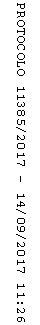 